International Logistics & Supply Chain ManagementDecember 2021 ExaminationQ1. An Indian company manufacturing men’s & women’s footwear for the mass market is planning to venture into a new segment of niche premium leather footwear manufacturing for which leather would be imported into India from Italy. It has an established network of retailers throughout India through which it sells its current mass market product line. What factors should the company consider while formulating its supply chain strategy for the new segment it is planning to venture into? Would the supply chain for the new segment be any different from its existing supply chain? (10 Marks)Answer 1.Introduction SCND (supply chain network design) can be described as the process which determines which providers, regions, coordination offices, and introduction offices form the best combination to streamline the manufacturing and conveyance of objects. In order to meet the needs of the SCND market, various issues must be addressed, such as where to supply raw materials, how to transport goods, the best place to store materials, how to deliver goods to the customer, and the best approach to convey goods to the customer. This involves a dynamic interaction which Its Half solved onlyBuy Complete from our online storehttps://nmimsassignment.com/online-buy-2/NMIMS Fully solved assignment available for session December 2021,your last date is 27th November 2021.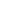 Lowest price guarantee with quality.Charges INR 199 only per assignment. For more information you can get via mail or Whats app also
Mail id is aapkieducation@gmail.comOur website www.aapkieducation.comAfter mail, we will reply you instant or maximum1 hour.Otherwise you can also contact on ourwhatsapp no 8791490301.Contact no is +91 87-55555-879Q2. A pharmaceutical company  manufacturing  &  marketing  medical syrups,  ointments, tablets & capsules has recently obtained the license to manufacture special vaccines that need storage in temperature-controlled environments. The company has contracted with a 3PL company to manage its logistics for syrups, ointments, tablets & capsules. But since  the  3PL  company  lacks  the  logistics  infrastructure  required  for  the  special vaccines, the pharmaceutical company is contemplating other logistics options. Identify the possible logistics alternatives the pharmaceutical company can choose from, and suggest, with reasons, an appropriate alternative for the company.  (10 Marks)Answer 2.IntroductionThe changes that have taken place in the most recent 30 years have given affiliations an expanded sense of adaptability and confidence over the logistics processing they undertake. Economic business areas have recognized endeavor openings throughout this period, which award consumers the proper yet no longer the commitment to buy a stock at a destined charge later on. Late mechanical overhauls could empower the exchanging of formalized choices around Q3. A pre-harvest contractor of Indian mangoes contracts with several individual farmers to source high quality mangoes for the domestic & exporting market. Pre-sorted mangoes procured from farmers located in an area (in close vicinity of each other) are consolidated before being transported together to the exporter’s central packaging facility where mangoes sourced from different areas are consolidated, graded, sorted and packaged either in ventilated wooden boxes or ventilated corrugated fiberboard boxes for further transportation to the domestic or export market.a. What  are  the  different  types  of  warehouses?  Explain  the  type  of  warehouse  the contractor would use to consolidate the mangoes procured from an area before transporting them to the central packaging facility.  (5 Marks)b. Would the packaging & mode of further transportation from the central warehousing facility be the same or different for the domestic & export markets? If they would be  different, which packaging option & mode of transportation would be suitable for each of these markets? What would be the advantages & disadvantages of the ventilated wooden boxes as compared to the ventilated corrugated fiberboard boxes? (5 Marks)Answer 3Ans 3a).Introduction Essentially, warehouses are businesses which deal with the collection, storage, and packaging of goods for sale. There are many types of warehouses, including those used by manufacturers, traders, exporters, wholesalers, delivery services, customs departments, and so on. Normally, they are not generally considerably complicated plains in contemporary city and town spaces, Ans 3b) IntroductionAs the products are required to be packed in a variety of ways, there are various methods with which they can be done. In order to be able to use a particular model, as well as the packaging, a particular space must be considered. Hence we can conclude that there are special techniques 